              We are happy to announce the following faculty seminar at                  the  Graduate School of  Business Administration    	 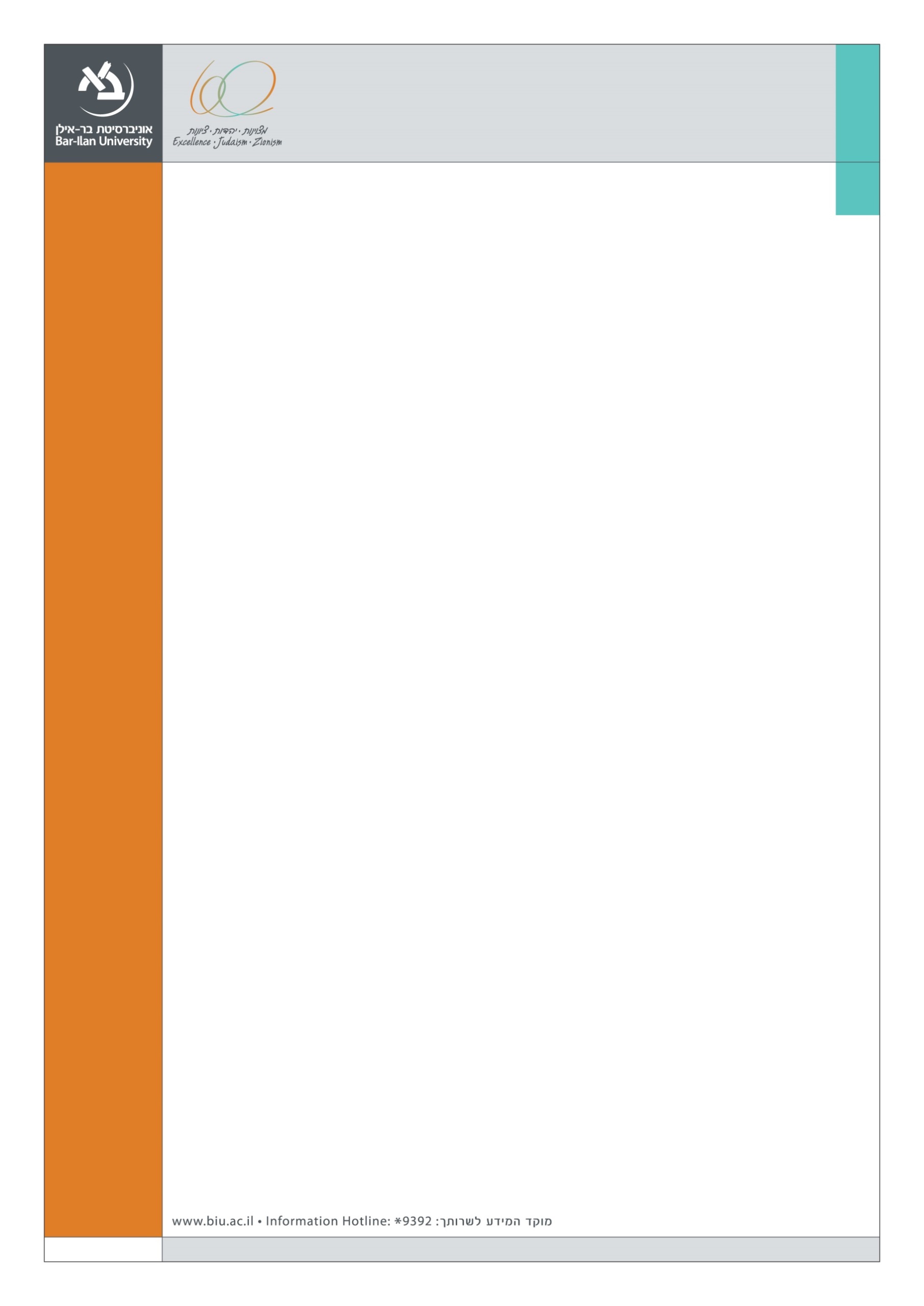 Speaker:Dr. Joshua Shemesh
       University of MelbourneTitle:Competition among Star Analysts and Firms’ Information EnvironmentAbstract:We find that direct competition among star analysts plays a key role in their forecast accuracy. When two or more star analysts cover the same stock (battleground stock), they are roughly 20% more accurate than instances in which only one star covers a firm. Using an exogenous shock to competition among star analysts, our results suggest that the higher accuracy in battleground stocks is not driven by star analysts’ ability to pick stocks with a better information environment. We also document that annual rankings from Institutional Investor magazine are mainly based on star analysts’ performance 
in battleground stocks.Tuesday, December  8 , 2015,  14:00,  Building (504) Seminar room (11), Ground Floor, Economics and Business School Building (504)  